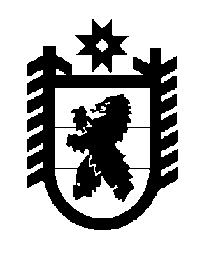 Российская Федерация Республика Карелия    ПРАВИТЕЛЬСТВО РЕСПУБЛИКИ КАРЕЛИЯПОСТАНОВЛЕНИЕот  12 февраля 2018 года № 49-Пг. Петрозаводск О внесении изменений в постановления Правительства 
Республики Карелия от 3 апреля 2000 года № 94-П, от 26 марта 
2002 года № 36-П, а также о признании утратившими силу 
некоторых правовых актов Правительства Республики КарелияПравительство Республики Карелия п о с т а н о в л я е т:1. Внести в постановление Правительства Республики Карелия                      от 3 апреля 2000 года № 94-П «О Координационном совете по охране труда при Правительстве Республики Карелия» (Собрание законодательства Республики Карелия, 2000, № 4, ст. 617; № 6, ст. 896; 2001, № 1, ст. 78; № 9, ст. 1219; 2002, № 1, ст. 61; № 3, ст. 336; № 9, ст. 1165; 2003, № 5, ст. 573; 2005,            № 3, ст. 243) следующие изменения:преамбулу признать утратившей силу;пункты 2, 3 признать утратившими силу.2. Внести в Положение о Координационном совете по охране труда при Правительстве Республики Карелия, утвержденное постановлением Правительства Республики Карелия от 26 марта 2002 года № 36-П (Собрание законодательства Республики Карелия, 2002, № 3, ст. 336), изменение, изложив его в следующей редакции:«Утверждено постановлением Правительства Республики Карелия от 26 марта 2002 года № 36-ППОЛОЖЕНИЕо Координационном совете по охране труда при Правительстве Республики Карелия1. Координационный совет по охране труда при Правительстве Республики Карелия (далее – Совет) является постоянно действующим консультативным органом, образованным для предварительного рассмотрения вопросов по совершенствованию мер, направленных на реализацию на территории Республики Карелия государственной политики в области охраны труда, и подготовки соответствующих предложений, носящих рекомендательный характер.2. Совет в своей деятельности руководствуется Конституцией Российской Федерации, федеральными законами и иными правовыми актами Российской Федерации, Конституцией Республики Карелия, законами Республики Карелия и иными правовыми актами Республики Карелия, а также настоящим Положением.3. Совет вправе:приглашать на свои заседания и заслушивать представителей территориальных органов федеральных органов исполнительной власти, органов исполнительной власти Республики Карелия, органов местного самоуправления муниципальных образований в Республике Карелия, организаций в Республике Карелия по вопросам, отнесенным к компетенции Совета;запрашивать в установленном порядке у территориальных органов федеральных органов исполнительной власти, органов исполнительной власти Республики Карелия, органов местного самоуправления муниципальных образований в Республике Карелия, организаций в Республике Карелия информацию, необходимую для осуществления деятельности Совета.4. Состав Совета утверждается Правительством Республики Карелия. 
В состав Совета входят председатель, заместитель председателя, секретарь и члены Совета.5. Заседания Совета ведет его председатель или по его поручению заместитель председателя Совета.6. Заседания Совета проводятся по мере необходимости, но не реже трех раз в год.7. Заседание Совета считается правомочным, если на нем присутствует не менее половины его членов.8. Решения Совета принимаются открытым голосованием простым большинством голосов присутствующих на заседании членов Совета.9. Решения Совета оформляются протоколом, который подписывают председательствующий на заседании и секретарь Совета.10. Организационно-техническое обеспечение деятельности Совета осуществляет Управление труда и занятости Республики Карелия.».3. Признать утратившими силу:постановление Правительства Республики Карелия от 27 июня 2000 года № 173-П «О внесении изменений в состав Координационного совета по охране труда при Правительстве Республики Карелия» (Собрание законодательства Республики Карелия, 2000, № 6, ст. 896);постановление Правительства Республики Карелия от 15 января                       2001 года № 5-П «О внесении изменений в состав Координационного совета по охране труда при Правительстве Республики Карелия» (Собрание законодательства Республики Карелия, 2001, № 1, ст. 78);постановление Правительства Республики Карелия от 10 сентября 
2001 года № 186-П «О внесении изменений в состав Координационного совета по охране труда при Правительстве Республики Карелия» (Собрание законодательства Республики Карелия, 2001, № 9, ст. 1219);постановление Правительства Республики Карелия от 18 января                   2002 года № 3-П «О внесении изменений в состав Координационного совета по охране труда при Правительстве Республики Карелия» (Собрание законодательства Республики Карелия, 2002, № 1, ст. 61);постановление Правительства Республики Карелия от 31 марта                     2005 года № 31-П «О внесении изменения в постановление Правительства Республики Карелия от 3 апреля 2000 года № 94-П» (Собрание законодательства Республики Карелия, 2005, № 3, ст. 243);распоряжение Правительства Республики Карелия от 17 сентября 
2002 года № 220р-П (Собрание законодательства Республики Карелия, 2002, № 9, ст. 1165);распоряжение Правительства Республики Карелия от 6 мая 2003 года 
№ 178р-П (Собрание законодательства Республики Карелия, 2003, № 5,                    ст. 573).
           Глава Республики Карелия                                                                А.О. Парфенчиков